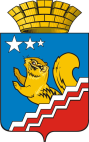 Свердловская областьГЛАВА ВОЛЧАНСКОГО ГОРОДСКОГО ОКРУГАпостановление16.11.2021  год	      	                              		                                             № 431г. ВолчанскОб утверждении Плана проведения экспертизы нормативных правовых актов на 2022 год  Во исполнение Закона Свердловской области от 14 июля 2014 года № 74-ОЗ «Об оценке регулирующего воздействия проектов нормативных правовых актов Свердловской области и проектов муниципальных нормативных правовых актов и экспертизе нормативных правовых актов Свердловской области и муниципальных нормативных правовых актов», в соответствии с постановлением главы Волчанского городского округа от 25.06.2018 года        № 286 «О проведении оценки регулирующего воздействия проектов нормативных правовых актов Волчанского городского округа и экспертизы нормативных правовых актов Волчанского городского округа», в целях проведения экспертизы нормативных правовых актов Волчанского городского округа (с изменениями от 07.12.2018 года № 582; от 27.10.2020 года № 467; от 18.12.2020 года № 558),ПОСТАНОВЛЯЮ:Утвердить План проведения экспертизы нормативных правовых актов на 2022 год (прилагается).Настоящее постановление разместить на официальном сайте Волчанского городского округа в сети Интернет http://volchansk-adm.ru/.Контроль за исполнением настоящего постановления возложить на начальника экономического отдела администрации Волчанского городского округа Феттер Е.В.Исполняющий обязанностиглавы Волчанского городского округа				       И.В. БородулинаУТВЕРЖДЕНпостановлением главыВолчанского городского округаот   16.11.2021  года   № 431ПЛАН ПРОВЕДЕНИЯ ЭКСПЕРТИЗЫ НОРМАТИВНЫХ ПРАВОВЫХ АКТОВ НА 2022 ГОДПостановление главы Волчанского городского округа от 06.05.2019 года № 175 «Об утверждении Порядка размещения нестационарных торговых объектов на территории Волчанского городского округа»Постановление главы Волчанского городского округа от 06.05.2019 года № 175 «Об утверждении Порядка размещения нестационарных торговых объектов на территории Волчанского городского округа»Инициатор предложенияКомитет по управлению имуществом Волчанского городского округаОснование включения нормативного правового акта в планНормативный правовой акт затрагивает вопросы осуществления предпринимательской и инвестиционной деятельности Разработчик нормативного правового актаКомитет по управлению имуществом Волчанского городского округаПланируемый срок проведения экспертизы нормативного правового акта17.01.2022 – 21.03.2022Срок проведения публичных консультаций по нормативному правовому актуФевраль 2022 годаПостановление главы Волчанского городского округа от 07.10.2019 года № 382 «Об утверждении Порядка формирования, ведения, ежегодного дополнения и опубликования перечня муниципального имущества Волчанского городского округа, предназначенного для предоставления во владение и (или) в пользование субъектам малого и среднего предпринимательства и организациям, образующим инфраструктуру поддержки субъектов малого и среднего предпринимательства»Постановление главы Волчанского городского округа от 07.10.2019 года № 382 «Об утверждении Порядка формирования, ведения, ежегодного дополнения и опубликования перечня муниципального имущества Волчанского городского округа, предназначенного для предоставления во владение и (или) в пользование субъектам малого и среднего предпринимательства и организациям, образующим инфраструктуру поддержки субъектов малого и среднего предпринимательства»Инициатор предложенияКомитет по управлению имуществом Волчанского городского округаОснование включения нормативного правового акта в планНормативный правовой акт затрагивает вопросы осуществления предпринимательской и инвестиционной деятельности и не прошел оценку регулирующего воздействия на стадии разработки проекта актаРазработчик нормативного правового актаКомитет по управлению имуществом Волчанского городского округаПланируемый срок проведения экспертизы нормативного правового акта11.04.2022 – 06.06.2022Срок проведения публичных консультаций по нормативному правовому актуМай 2022 года